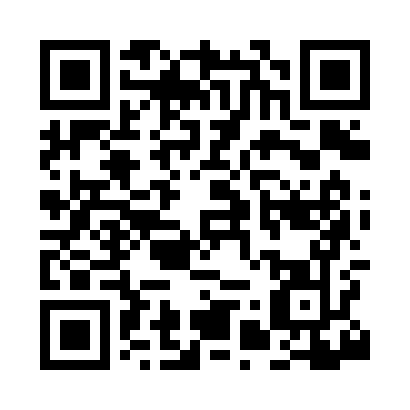 Prayer times for Saltpetre, West Virginia, USAMon 1 Jul 2024 - Wed 31 Jul 2024High Latitude Method: Angle Based RulePrayer Calculation Method: Islamic Society of North AmericaAsar Calculation Method: ShafiPrayer times provided by https://www.salahtimes.comDateDayFajrSunriseDhuhrAsrMaghribIsha1Mon4:396:111:345:298:5710:292Tue4:406:121:345:298:5710:293Wed4:416:121:355:298:5710:284Thu4:416:131:355:298:5610:285Fri4:426:131:355:298:5610:276Sat4:436:141:355:298:5610:277Sun4:446:151:355:298:5610:268Mon4:456:151:355:298:5510:269Tue4:456:161:365:298:5510:2510Wed4:466:161:365:298:5510:2511Thu4:476:171:365:308:5410:2412Fri4:486:181:365:308:5410:2313Sat4:496:191:365:308:5310:2314Sun4:506:191:365:308:5310:2215Mon4:516:201:365:308:5210:2116Tue4:526:211:365:308:5210:2017Wed4:536:211:365:308:5110:1918Thu4:546:221:375:298:5110:1819Fri4:556:231:375:298:5010:1820Sat4:566:241:375:298:4910:1721Sun4:576:241:375:298:4810:1622Mon4:586:251:375:298:4810:1423Tue4:596:261:375:298:4710:1324Wed5:016:271:375:298:4610:1225Thu5:026:281:375:298:4510:1126Fri5:036:291:375:288:4510:1027Sat5:046:291:375:288:4410:0928Sun5:056:301:375:288:4310:0829Mon5:066:311:375:288:4210:0630Tue5:076:321:375:288:4110:0531Wed5:096:331:375:278:4010:04